PROCESO PARTICIPATIVO PLAN ACCION INSTITUCIONAL 2021http://www.idep.edu.co/?q=content/transparencia-y-acceso-la-informaci%C3%B3n-p%C3%BAblica-idep6. Planeación6.2 Plan de Gasto Público
Promoción plan de acción 2021Plan de acción institucional 2021http://www.idep.edu.co/?q=content/plan-de-acci%C3%B3n-institucional-2021Imagen o textoComo parte del pan de participación ciudadana, el IDEP pone a disposición de ciudadanos, servidores públicos, funcionarios, contratistas y/o interesados externos su plan de acción para la vigencia 2021, con el fin que conozcan, debatan y formulen apreciaciones y propuestas frente a las actividades aquí presentadas.Sus apreciaciones y propuestas se recibirán a través de:Diligenciando el formulario aquí: https://docs.google.com/forms/d/e/1FAIpQLSfgCTBoAmq5QM0SaT4F7914Sx1CD5RTDEVAYRXO5KaosEEOLA/viewformSus apreciaciones y propuestas, se recibirán hasta el 25 de enero de 2021 a través de los canales dispuestos.  Consulte aquí la Propuesta del Documento del plan de acción 2021Descargue aquí el plan de acción 2021El vínculos quedó de la siguiente manera en la web en transparencia:Plan de acción institucional 2021http://www.idep.edu.co/?q=content/plan-de-acci%C3%B3n-institucional-2021DIVULGACION PLAN ACCIÓN 2021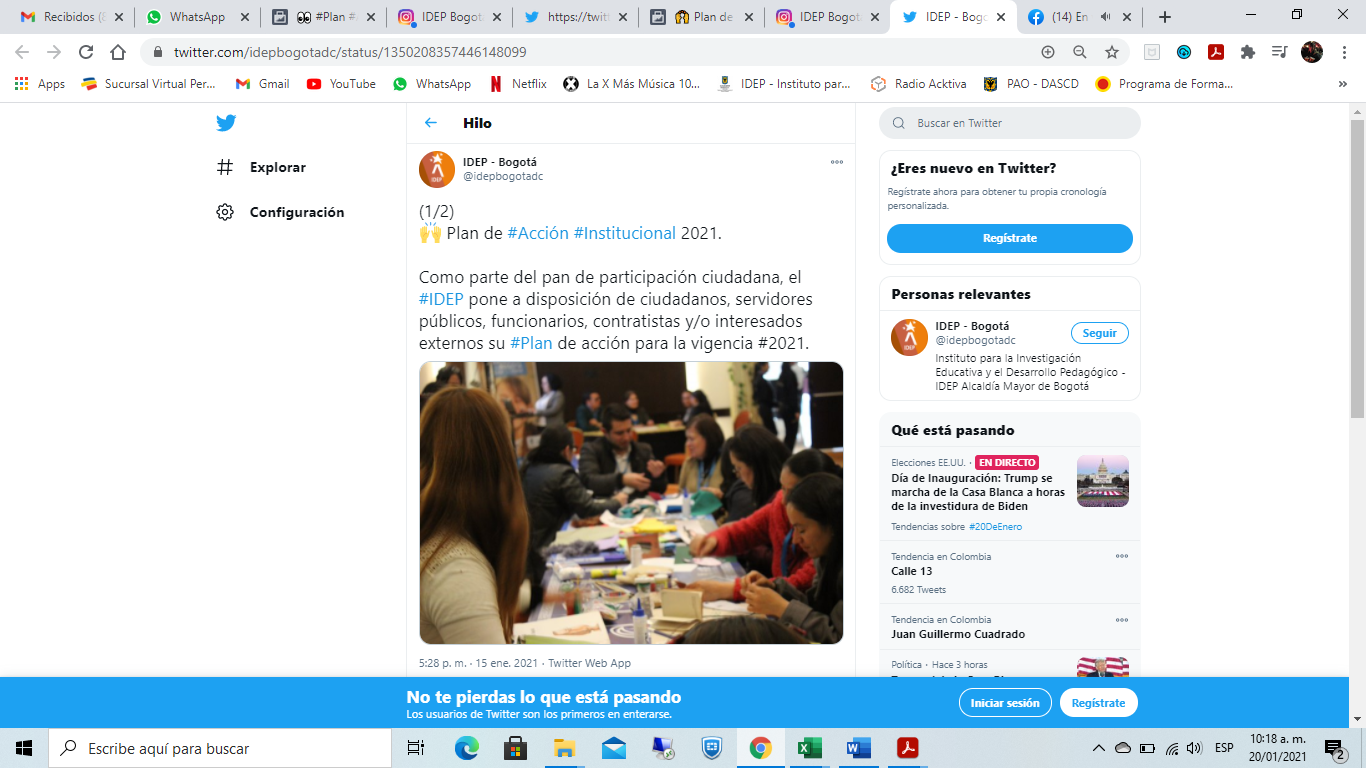 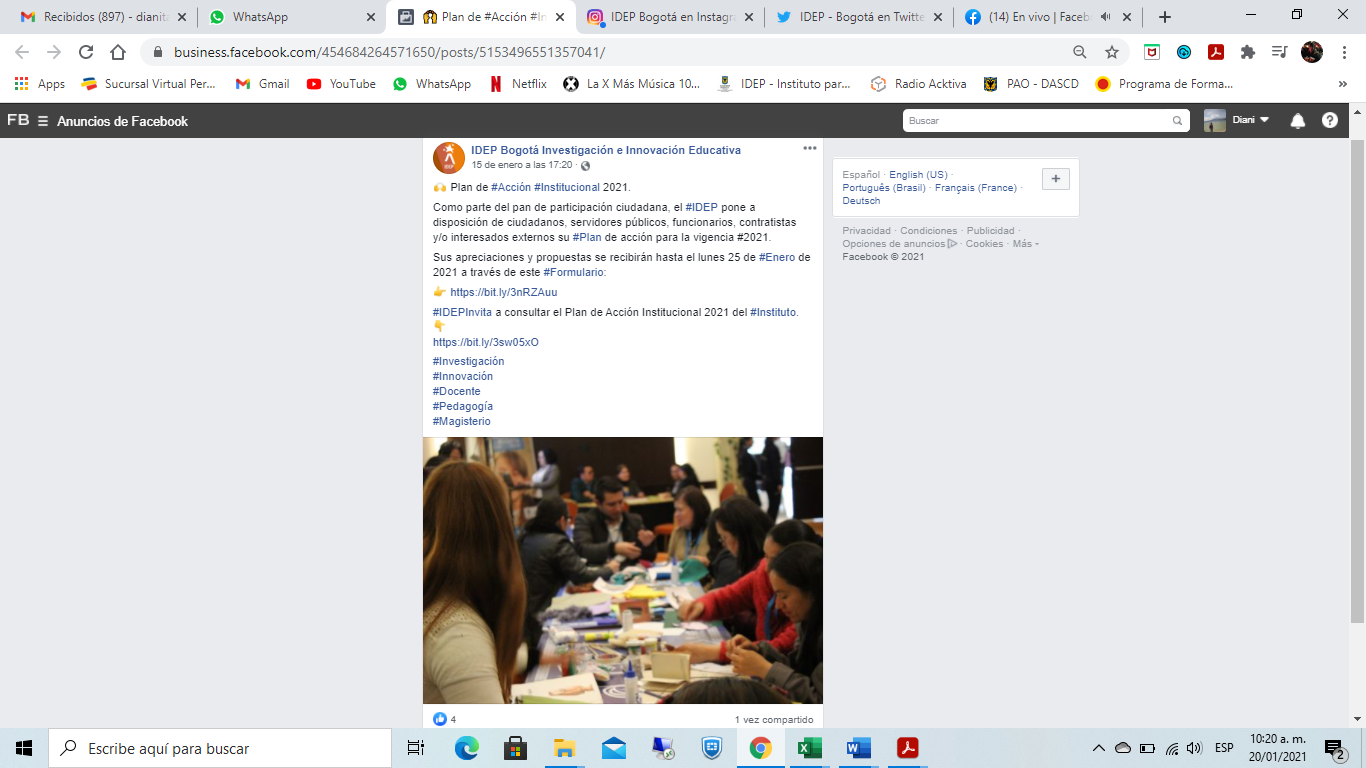 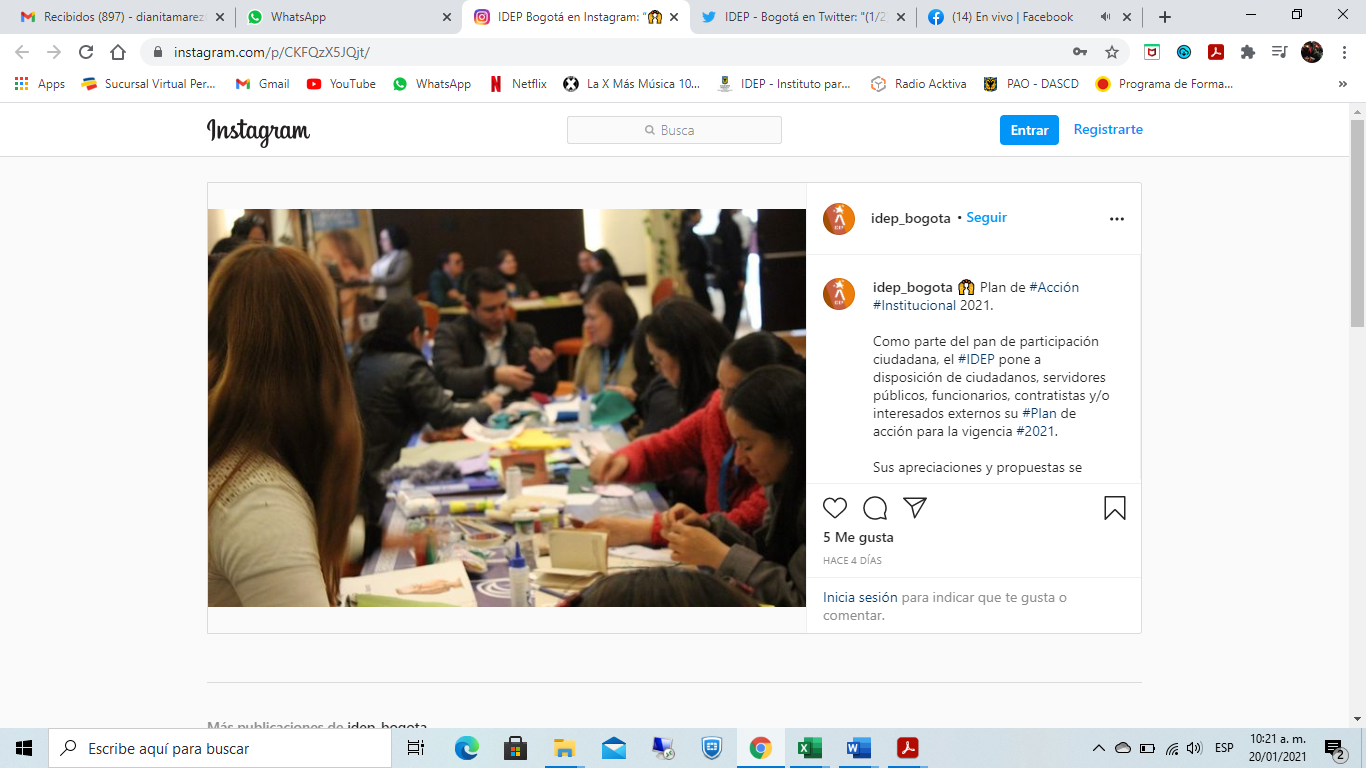 Para el plan de acción institucional el IDEP no recibió comentarios de acuerdo a la publicación realizada del 15 al 25 de enero de 2021.Este ejercicio de participación ciudadana se constituye una forma de adelantar esfuerzos de co-creación del PAAC 2021 y Plan de Acción Institucional 2021 al permitir al ciudadano aportar ideas concretas que pueden ser procesadas y estudiadas por el IDEP para determinar su incorporación en los planes mencionados.